В Арбитражный суд г. МосквыАдрес: 115225, Москва, ул. Большая Тульская, д. 17 Заявитель: Общество с ограниченной ответственностью Представитель заявителя: Городилов Никита Сергеевичадрес для корреспонденции: 129626, г. Москва, Проспект мира д. 102, стр.30 БЦ «Парк мира» Адвокатское бюро г. Москвы «Александр Курьянов и партнёры» эл. почта: info@msk-legal.ruтел.: 8(495)664-55-96 Орган, решение которого оспаривается:Московский областной таможенный пост (центр электронного декларирования)Место нахождения: 115404, г. Москва, ул. 6-я Радиальная, д. 1.Дело Судья К.М. Т.ЗАЯВЛЕНИЕ о взыскании судебных расходов25.01.2023 Арбитражный Суд Московского округа рассмотрел кассационную жалобу Московского областного таможенного поста (далее – таможенного органа) на Постановление Девятого арбитражного апелляционного суда от 10.10.2022, которым решение Арбитражного суда города Москвы от 19.05.2022 по делу № 1 было отменено, решение Московского областного таможенного поста (центра электронного декларирования) Московской областной таможни было признано незаконным. Постановлением Арбитражного Суда Московского округа от 25.01.2023 была подтверждена законность Постановления Девятого арбитражного апелляционного суда от 10.10.2022.В соответствии со вступившими в силу судебными актами, проигравшей стороной по делу №1 является Московский областной таможенный пост (центр электронного декларирования) Московской областной таможни, который принял незаконное решение, нарушив тем самым имущественные права Общества с ограниченной ответственностью.В соответствии с ч. 1 ст. 110 АПК РФ судебные расходы, понесенные лицами, участвующими в деле, в пользу которых принят судебный акт, взыскиваются арбитражным судом со стороны.В рамках рассмотрения настоящего дела судом первой инстанции Общество с ограниченной ответственностью понесло следующие судебные расходы.Для защиты своих прав и законных интересов в суде первой инстанции Обществом с ограниченной ответственностью было заключено соглашение №13-12/21 от 13.12.2021 об оказании юридической помощи с Адвокатским бюро г. Москвы «Александр Курьянов и партнёры», стоимость юридических услуг по которому составила 100 000 руб. Заявителем была оплачена указанная сумма, что подтверждается платежными поручениями № 683 от 16.12.2021 и № 56 от 02.02.2022.Представителем адвокатского бюро Городиловым Н.С. было подготовлено и подано заявление о признании незаконным решения таможенного органа, подготовлена позиция по возражениям, поступившим от Ответчика в ходе рассмотрения дела. Кроме того, представитель принимал активное участие в судебных заседаниях от 13.04.2022, от 11.05.2022, от 16.05.2022 Арбитражного суда города Москвы. Согласно Исследованию стоимости услуг по представлению интересов в судах в Москве и Московской области экспертной группы «Veta» за 2022 год (далее - Исследование) Адвокатское бюро г. Москвы «Александр Курьянов и партнёры» по своим признакам соответствует квалификационной группе C (л. 33 Исследования). Согласно л. 57 Исследования средняя стоимость услуг представителей по арбитражным делам, связанным с административными спорами, в судах первой инстанции для квалификационной группы С составляет 102 091 руб., а в судах апелляционной инстанции – 108 100 руб., из чего можно сделать вывод о том, что стоимость юридических услуг, оказанных Истцу, ниже среднерыночной.В соответствии с п. 3.3. соглашения № 13-12/21 от 13.12.2021 об оказании юридической помощи представителю полагалось вознаграждение в размере 10 % от суммы таможенных платежей, которые будут по судебному акту возращены Обществу с ограниченной ответственностью. Поскольку постановлением Девятого арбитражного апелляционного суда от 10.10.2022 таможенный орган был обязан возвратить 910 243 (девятьсот десять тысяч двести сорок три) руб. 37 коп., излишне взысканных таможенных платежей, то Общество с ограниченной ответственностью 91 024 рублей 30 копеек, что подтверждается платежным поручением № 148 от 14.10.2022 и по счету № 15 от 13.10.2022 г.Кроме того, для защиты своих прав и законных интересов в суде апелляционной инстанции Обществом с ограниченной ответственностью было заключено соглашение № 24-05/22 от 24.05.2022 об оказании юридической помощи с Адвокатским бюро г. Москвы «Александр Курьянов и партнёры», стоимость юридических услуг по которому составила 50 000 руб. Заявителем была оплачена указанная сумма, что подтверждается приходно-кассовым ордером.Также для защиты своих прав и законных интересов в суде кассационной инстанции Обществом с ограниченной ответственностью было заключено соглашение № 18b-01/23 от 18.01.2023 об оказании юридической помощи с Адвокатским бюро г. Москвы «Александр Курьянов и партнёры», стоимость юридических услуг по которому составила 50 000 руб. Заявителем была оплачена указанная сумма, что подтверждается платежным поручением № 11 от 23.01.2023.Согласно ст. 106 АПК РФ к судебным издержкам, связанным с рассмотрением дела в арбитражном суде, относятся денежные суммы, подлежащие выплате экспертам, специалистам, свидетелям, переводчикам, расходы, связанные с проведением осмотра доказательств на месте, расходы на оплату услуг адвокатов и иных лиц, оказывающих юридическую помощь (представителей), расходы юридического лица на уведомление о корпоративном споре в случае, если федеральным законом предусмотрена обязанность такого уведомления, и другие расходы, понесенные лицами, участвующими в деле, в связи с рассмотрением дела в арбитражном суде.Согласно ч. 2 ст. 110 АПК РФ расходы на оплату услуг представителя, понесенные лицом, в пользу которого принят судебный акт, взыскиваются арбитражным судом с другого лица, участвующего в деле, в разумных пределах.В соответствии с п. 11 Постановления Пленума Верховного Суда РФ от 21.01.2016 № 1 разрешая вопрос о размере сумм, взыскиваемых в возмещение судебных издержек, суд не вправе уменьшать его произвольно, если другая сторона не заявляет возражений и не представляет доказательств чрезмерности взыскиваемых с нее расходов (ч. 3 ст. 111 АПК РФ). В целях реализации задачи судопроизводства по справедливому публичному судебному разбирательству, обеспечения необходимого баланса процессуальных прав и обязанностей сторон суд вправе уменьшить размер судебных издержек, в том числе расходов на оплату услуг представителя, если заявленная к взысканию сумма издержек исходя из имеющихся доказательств носит явно неразумный (чрезмерный) характер.Таким образом, Заявитель считает, что расходы на оплату услуг представителя за участие в рамках судебного разбирательства по делу в судах первой, апелляционной инстанциях суммарно в размере 291 024 рублей 30 копеек руб. являются разумными, обоснованными и неподлежащими снижению.С учетом изложенного, руководствуясь ст.ст 106, 110 АПК РФ,ПРОШУ:Взыскать в пользу выигравшей стороны - Общества с ограниченной ответственностью, с Московского областного таможенного поста (центра электронного декларирования) Московской областной таможни судебные расходы, которые Общество с ограниченной ответственностью понесло в рамках рассмотрения настоящего дела в судах первой, апелляционной и кассационной инстанций в размере 291 024 рублей 30 копеек руб.Приложение (в копиях):Почтовые документы об отправке настоящего заявления Стороне по делу;Соглашение №13-12/21 от 13.12.2021 об оказании юридической помощи, акт об исполнении обязательств по соглашению №13-12/21 от 13.12.2021;Платежное поручение № 683 от 16.12.2021, платежное поручение № 56 от 02.02.2022.Соглашение № 24-05/22 от 24.05.2022, акт об исполнении обязательств по соглашению № 24-05/22 от 24.05.2022;Приходно-кассовый ордер;Соглашение № 18b-01/23 от 18.01.2023, акт об исполнении обязательств по соглашению № 18b-01/23 от 18.01.2023;Платежное поручение № 11 от 23.01.2023.Платежное поручение № 148 от 14.10.2022 и по счет № 15 от 13.10.2022 г.Исследование стоимости услуг по представлению интересов в судах в Москве и Московской области экспертной группы «Veta» за 2022 год (листы 1-4, 31-33, 57-58);Трудовой договор Городилова Никиты СергеевичаДоверенность от Ответчика на представителя;Диплом о высшем юридическом образовании представителя.Представитель ООО                                                     _____________/Городилов Н.С./31.01.2023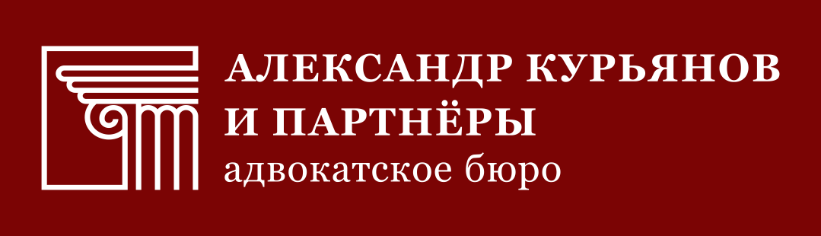 Адвокатское бюро г. Москвы «Александр Курьянов и партнёры» 129626, г. Москва, проспект Мира, д. 102, стр. 30тел.: 8(495)664-55-96, 8(925)664-55-76msk-legal.ru, info@msk-legal.ru 